توصيف مقرر  (   بلاغة3  )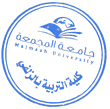 الكليةالتربية في الزلفيالتربية في الزلفيالتربية في الزلفيالقسم الأكاديمياللغة العربيةاللغة العربيةاللغة العربيةاسم المقرربلاغة3رمز المقررARB244المستوىالرابععدد الساعات المعتمدة للمقرر2هدف المقررأن يتعلم الطالب أسرار خصائص التراكيب المختلفة ودقائقها في كل باب من أبواب المقرر.أن يدرك قيمة التراث البلاغي وأصوله الراسخة وقابليتها لكل جديد.أن يستخلص أسرار الجمال في النص الأدبي قديمه وحديثه.أن يطبق ما درسه في الكشف عن خصوصيات الإعجاز القرآني ودقائق البيان النبوي.أن يستخدم التقنية الحديثة في جمع وتحليل المعلومات.أن يتعلم الطالب أسرار خصائص التراكيب المختلفة ودقائقها في كل باب من أبواب المقرر.أن يدرك قيمة التراث البلاغي وأصوله الراسخة وقابليتها لكل جديد.أن يستخلص أسرار الجمال في النص الأدبي قديمه وحديثه.أن يطبق ما درسه في الكشف عن خصوصيات الإعجاز القرآني ودقائق البيان النبوي.أن يستخدم التقنية الحديثة في جمع وتحليل المعلومات.أن يتعلم الطالب أسرار خصائص التراكيب المختلفة ودقائقها في كل باب من أبواب المقرر.أن يدرك قيمة التراث البلاغي وأصوله الراسخة وقابليتها لكل جديد.أن يستخلص أسرار الجمال في النص الأدبي قديمه وحديثه.أن يطبق ما درسه في الكشف عن خصوصيات الإعجاز القرآني ودقائق البيان النبوي.أن يستخدم التقنية الحديثة في جمع وتحليل المعلومات.موضوعات المقررأسلوب الإنشاء وأقسامه (طلبي ـ غير طلبي)، والفرق بينه وبين الخبر.أساليب الإنشاء الطلبي:أولاً: أسلوب الأمر: صيغه وأغراضه البلاغية.     ثانيا: أسلوب النهي وأغراضه البلاغية.        ثالثا: التمني أدواته وأغراضه البلاغية.            رابعا: النداء أدواته وأغراضه البلاغية.خامسا: أسلوب الاستفهام أدواته وأغراضه البلاغية.القصر: تعريفه، منزلته البلاغية، أقسامه باعتبارات مختلفة.طرق القصر: أولا: النفي والاستثناء.      ثانيا: إنما.ثالثا: العطف.                                 رابعا: التقديم.فروق طرق القصر وأحكام اجتماع بعضها.الفصل والوصل: أهميته، تعريفه، موضوعه. مواضع الوصل بين الجمل.مواضع الفصل بين الجمل:    أولا: كمال الاتصال.                 ثانيا: كمال الانقطاع.ثالثا: شبه كمال الاتصال.          رابعا: شبه كمال الانقطاع.الإيجاز والإطناب والمساواة. أولا: الإيجاز وأنواعه.ثانيا: الإطناب وأساليبه وأسرار بلاغته.         تابع أساليب الإطناب وبلاغتها. ثالثا: المساواة وقيمتها.أسلوب الإنشاء وأقسامه (طلبي ـ غير طلبي)، والفرق بينه وبين الخبر.أساليب الإنشاء الطلبي:أولاً: أسلوب الأمر: صيغه وأغراضه البلاغية.     ثانيا: أسلوب النهي وأغراضه البلاغية.        ثالثا: التمني أدواته وأغراضه البلاغية.            رابعا: النداء أدواته وأغراضه البلاغية.خامسا: أسلوب الاستفهام أدواته وأغراضه البلاغية.القصر: تعريفه، منزلته البلاغية، أقسامه باعتبارات مختلفة.طرق القصر: أولا: النفي والاستثناء.      ثانيا: إنما.ثالثا: العطف.                                 رابعا: التقديم.فروق طرق القصر وأحكام اجتماع بعضها.الفصل والوصل: أهميته، تعريفه، موضوعه. مواضع الوصل بين الجمل.مواضع الفصل بين الجمل:    أولا: كمال الاتصال.                 ثانيا: كمال الانقطاع.ثالثا: شبه كمال الاتصال.          رابعا: شبه كمال الانقطاع.الإيجاز والإطناب والمساواة. أولا: الإيجاز وأنواعه.ثانيا: الإطناب وأساليبه وأسرار بلاغته.         تابع أساليب الإطناب وبلاغتها. ثالثا: المساواة وقيمتها.أسلوب الإنشاء وأقسامه (طلبي ـ غير طلبي)، والفرق بينه وبين الخبر.أساليب الإنشاء الطلبي:أولاً: أسلوب الأمر: صيغه وأغراضه البلاغية.     ثانيا: أسلوب النهي وأغراضه البلاغية.        ثالثا: التمني أدواته وأغراضه البلاغية.            رابعا: النداء أدواته وأغراضه البلاغية.خامسا: أسلوب الاستفهام أدواته وأغراضه البلاغية.القصر: تعريفه، منزلته البلاغية، أقسامه باعتبارات مختلفة.طرق القصر: أولا: النفي والاستثناء.      ثانيا: إنما.ثالثا: العطف.                                 رابعا: التقديم.فروق طرق القصر وأحكام اجتماع بعضها.الفصل والوصل: أهميته، تعريفه، موضوعه. مواضع الوصل بين الجمل.مواضع الفصل بين الجمل:    أولا: كمال الاتصال.                 ثانيا: كمال الانقطاع.ثالثا: شبه كمال الاتصال.          رابعا: شبه كمال الانقطاع.الإيجاز والإطناب والمساواة. أولا: الإيجاز وأنواعه.ثانيا: الإطناب وأساليبه وأسرار بلاغته.         تابع أساليب الإطناب وبلاغتها. ثالثا: المساواة وقيمتها.المراجعتيسير علم المعاني ، د/حلمي محمد القاعود	دار النشر الدولي-الرياض	1427هـتيسير علم المعاني ، د/حلمي محمد القاعود	دار النشر الدولي-الرياض	1427هـتيسير علم المعاني ، د/حلمي محمد القاعود	دار النشر الدولي-الرياض	1427هـ